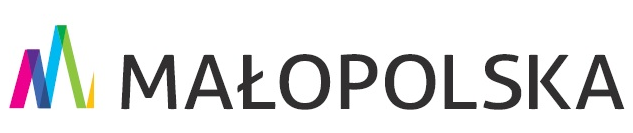                                                                                                      Załącznik nr 3 do regulaminu                                                                             rekrutacji i uczestnictwa                                                                                                                     w projekcie „ODKRYWAM MAŁOPOLSKĘ”-2021OŚWIADCZENIE - ZGODA NA WYKORZYSTANIE WIZERUNKUWyrażam zgodę na nieodpłatne wielokrotne wykorzystywanie zdjęć z wizerunkiem mojego dziecka, uczestniczącego w realizacji projektu pn. „ODKRYWAM MAŁOPOLSKĘ”, bez konieczności każdorazowego ich zatwierdzania. Zgoda obejmuje wykorzystanie, utrwalanie, obróbkę i powielanie wykonanych zdjęć w celu promocji i udokumentowania projektu przez Gminę Oświęcim oraz Samorządowe Centrum Usług Wspólnych Gminy Oświęcim przy udziale Województwa Małopolskiego.........................., dnia .........................Imię i nazwisko rodzica/opiekuna prawnego uczestnika projektuCzytelny podpis rodzica/opiekuna prawnego uczestnika projektu